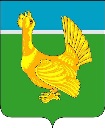 Администрация Верхнекетского районаПОСТАНОВЛЕНИЕО внесении изменений в постановление Администрации Верхнекетского района от 20.01.2017 № 27 «Об утверждении условий предоставления из бюджета муниципального образования Верхнекетский район Томской области иных межбюджетных трансфертов на реализацию мероприятий муниципальной программы «Поддержка сельскохозяйственных товаропроизводителей и создание условий для развития сферы заготовки и переработки дикорастущего сырья Верхнекетского района на 2016-2024 годы»В соответствии со статьёй 7 Федерального закона от 6 октября 2003 года № 131-ФЗ «Об общих принципах организации местного самоуправления в Российской Федерации», в целях приведения муниципального нормативного правового акта в соответствие с законодательством Российской Федерации, постановляю:1. Внести в постановление Администрации Верхнекетского района от 20.01.2017 № 27 «Об утверждении условий предоставления из бюджета муниципального образования Верхнекетский район Томской области иных межбюджетных трансфертов на реализацию мероприятий муниципальной программы «Поддержка сельскохозяйственных товаропроизводителей и создание условий для развития сферы заготовки и переработки дикорастущего сырья Верхнекетского района на 2016-2024 годы» следующие изменения:1) в наименовании слова «на 2016 – 2024 годы» исключить;2) в преамбуле слова «на 2016 – 2024 годы» исключить;3) в пункте 1 слова «на 2016 – 2024 годы» исключить;4) Условия предоставления из бюджета муниципального образования Верхнекетский район Томской области иных межбюджетных трансфертов на реализацию мероприятий муниципальной программы «Поддержка сельскохозяйственных товаропроизводителей и создание условий для развития сферы заготовки и переработки дикорастущего сырья Верхнекетского района на 2016-2024 годы» изложить в редакции согласно приложению к настоящему постановлению.         2. Опубликовать настоящее постановление в информационном вестнике Верхнекетского района «Территория» и разместить на официальном сайте Администрации Верхнекетского района.3. Настоящее постановление вступает в силу со дня его официального опубликования и распространяет свое действие на правоотношения, возникшие с 1 сентября 2023 года.Глава Верхнекетского района                                                                      С.А. АльсевичМай В.И.Дело -1, Май В.И.-1Приложениек постановлению Администрации Верхнекетского районаот 20 сентября 2023 г. № 808Приложениек постановлению АдминистрацииВерхнекетского районаот 20 января 2017 г. № 027Условияпредоставления из бюджета муниципального образования Верхнекетский район Томской области иных межбюджетных трансфертов на реализацию мероприятий муниципальной программы «Поддержка сельскохозяйственных товаропроизводителей и создание условий для развития сферы заготовки и переработки дикорастущего сырья Верхнекетского района»1. Иные межбюджетные трансферты на реализацию мероприятий муниципальной программы «Поддержка сельскохозяйственных товаропроизводителей и создание условий для развития сферы заготовки и переработки дикорастущего сырья Верхнекетского района» (далее – Межбюджетные трансферты) предоставляются бюджетам городского, сельских поселений Верхнекетского района (далее - Поселения) в соответствии с муниципальной программой «Поддержка сельскохозяйственных товаропроизводителей и создание условий для развития сферы заготовки и переработки дикорастущего сырья Верхнекетского района», утвержденной постановлением Администрации Верхнекетского района от 07.10.2015 № 845 (далее - Муниципальная программа), в целях финансирования расходных обязательств, возникающих при выполнении полномочий органов местного самоуправления по вопросам местного значения.2. Межбюджетные трансферты перечисляются бюджетам Поселений в соответствии со сводной бюджетной росписью и утвержденным кассовым планом.3.  Предоставление Межбюджетных трансфертов осуществляется на основании постановления Администрации Верхнекетского района о предоставлении Межбюджетных трансфертов на реализацию мероприятий Муниципальной программы (далее – постановление Администрации Верхнекетского района).4. Условиями расходования Межбюджетных трансфертов являются:1) целевое использование Межбюджетных трансфертов;2) своевременное представление отчетности об использовании Межбюджетных трансфертов.5. Отчет об использовании Межбюджетных трансфертов представляется в Администрацию Верхнекетского района в порядке и в сроки, установленные в постановлении Администрации Верхнекетского района.6. В случае неиспользования или неполного использования Межбюджетных трансфертов, данные средства в размере неиспользованной части подлежат возврату в бюджет муниципального образования Верхнекетский район Томской области в установленном бюджетным законодательством Российской Федерации порядке.7. В случае нецелевого использования Межбюджетных трансфертов, нарушения настоящих условий расходования Межбюджетных трансфертов, данные средства подлежат возврату в бюджет муниципального образования Верхнекетский район Томской области в установленном бюджетным законодательством Российской Федерации порядке.8. Контроль за целевым использованием Межбюджетных трансфертов осуществляет Администрация Верхнекетского района.20 сентября 2023 г.р.п. Белый ЯрВерхнекетского районаТомской области                №808